«Безопасный пешеход».Пешеход, пешеход, помни ты про переход, Подземный, наземный, похожий на зебру. Знай, что только переход от машин тебя спасёт!      Детский сад является самой первой ступенью в системе непрерывного образования, поэтому начиная с младшего возраста мы уделяем особое внимание обучению детей правилам дорожного движения.21.11.2019г. была проведена целевая прогулка в средней группе «Безопасный пешеход».Цель:  систематизировать знания детей о правилах дорожного движения и безопасного поведения на улице. Перед началом экскурсии дети прошли инструктаж безопасности и ответили на следующий вопрос:   - Что нам необходимо надеть, чтобы безопасно выйти за территорию детского сада?                                                                                                                                               Жилеты, а  в руки взять флажки.Напоминаю детям, что за территорией детского сада их могут ожидать опасности, поэтому необходимо быть предельно внимательными и осторожными. Наша прогулка запланирована в форме загадывания загадок по правилам дорожного движения и безопасного поведения на дороге, а также вопросами по отгадке.1. В два ряда дома стоят-10, 20, 100 подряд.И квадратными глазамиДруг на друга все глядят. (Улица)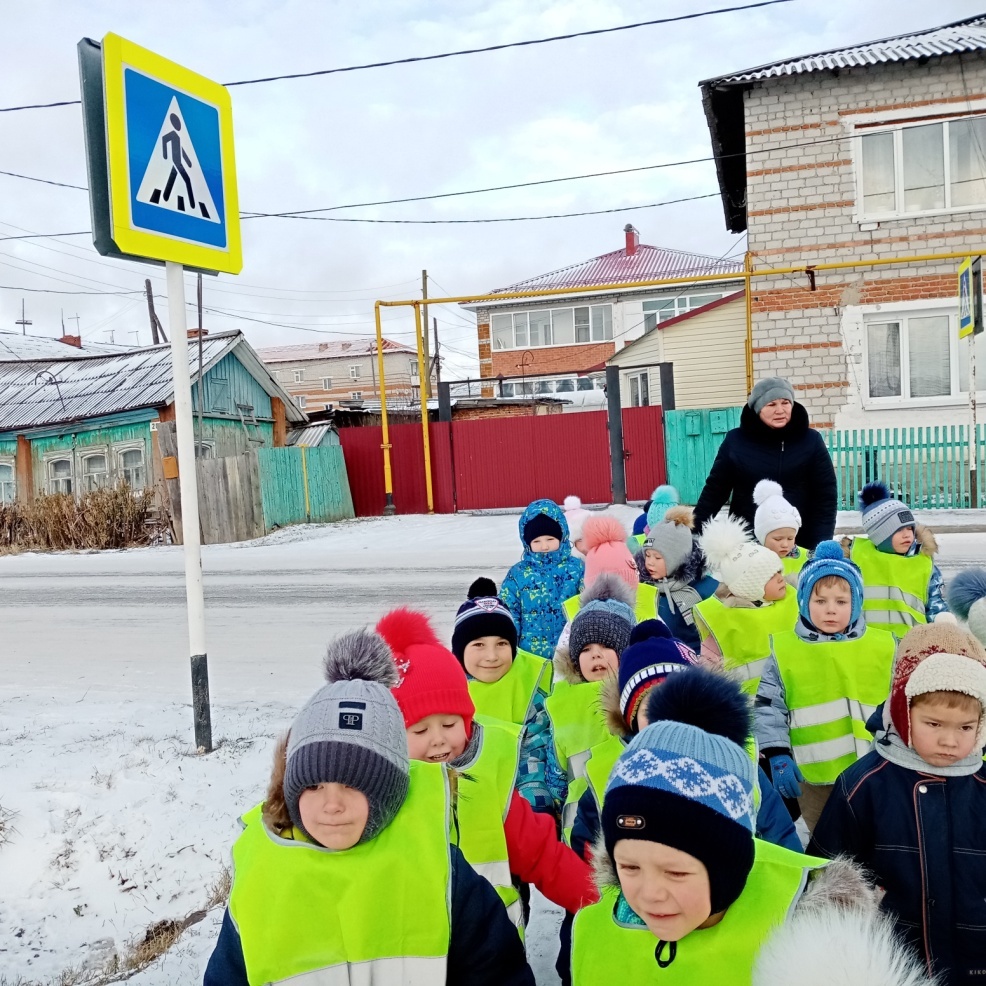 2.Тут машина не пойдет.Главный здесь — пешеход.Чтоб друг другу не мешать,Нужно справа путь держать. (Тротуар)Кто передвигается по тротуару?- Какие правила должны соблюдать пешеходы, двигаясь по тротуару?2. Не живая, а идет,Не подвижна, а ведет. (Дорога)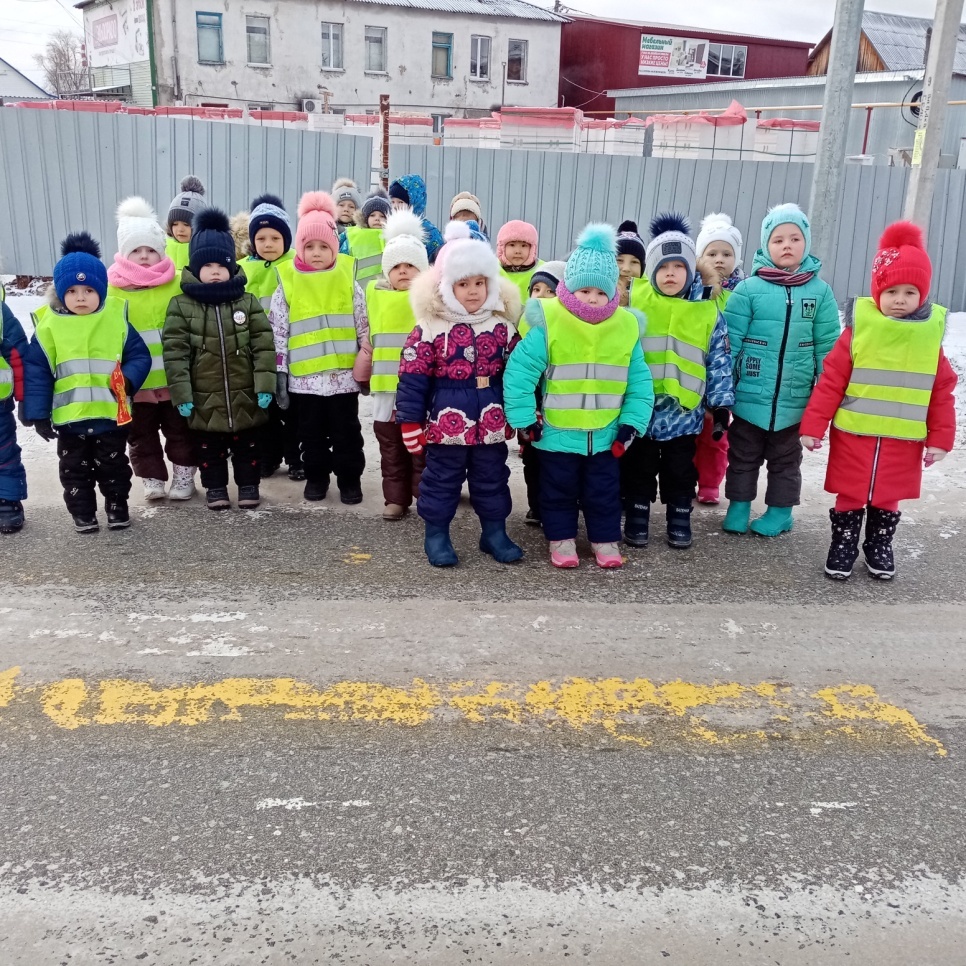 Ребята, как вы думаете, дорога несет какую-нибудь опасность?- Какую опасность?- Что может произойти на дороге?3.Кто пешком всегда идет?Догадались? …. (Пешеход)Как мы будем называться?Дети: Пешеходами.4.  На обочинах стоят,Молча с нами говорят.Всем готовы помогать.Главное — их понимать. (Дорожные знаки)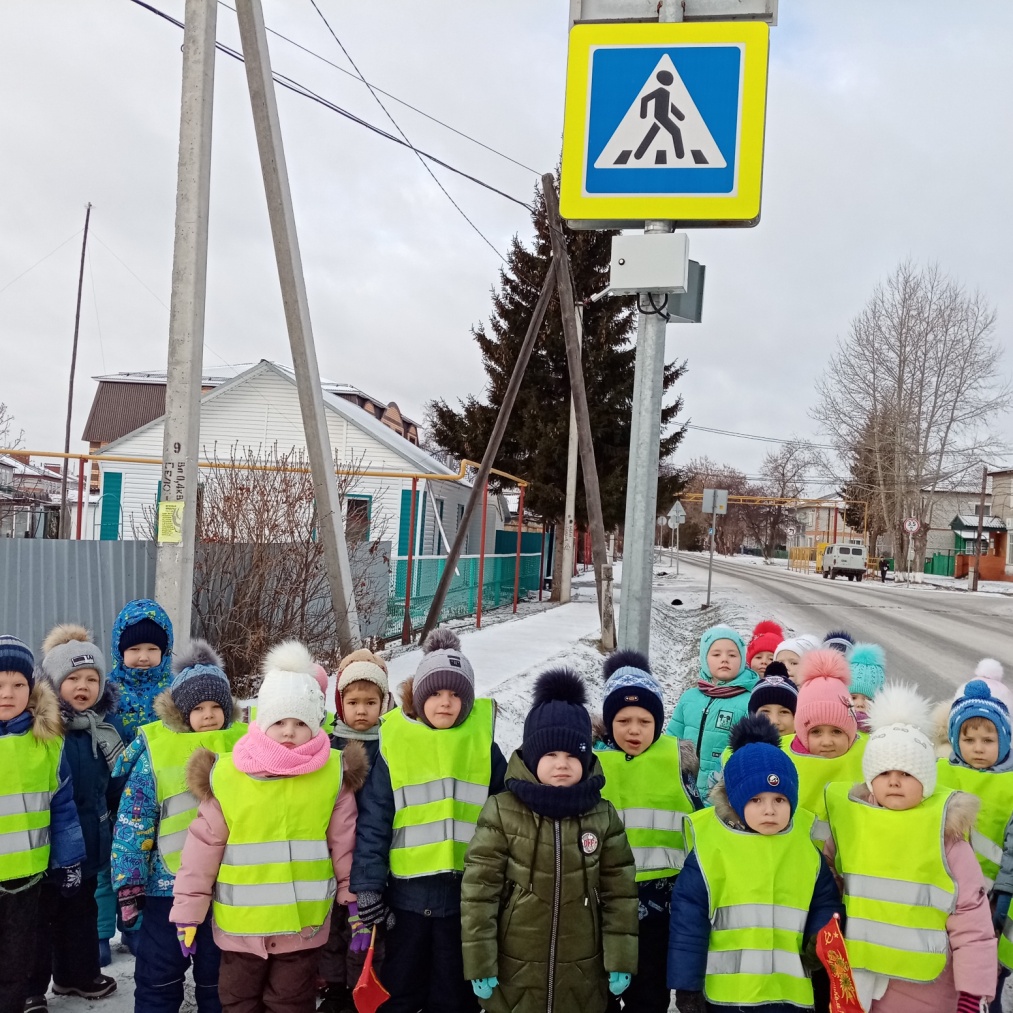 5.  Место есть для перехода,Это знают пешеходы.Нам его разлиновали.Где ходить — всем указали. (Пешеходный переход)Воспитатель: - Ребята, какой знак мы с вами видим?- Что этот знак говорит водителям?- Что этот знак говорит пешеходам?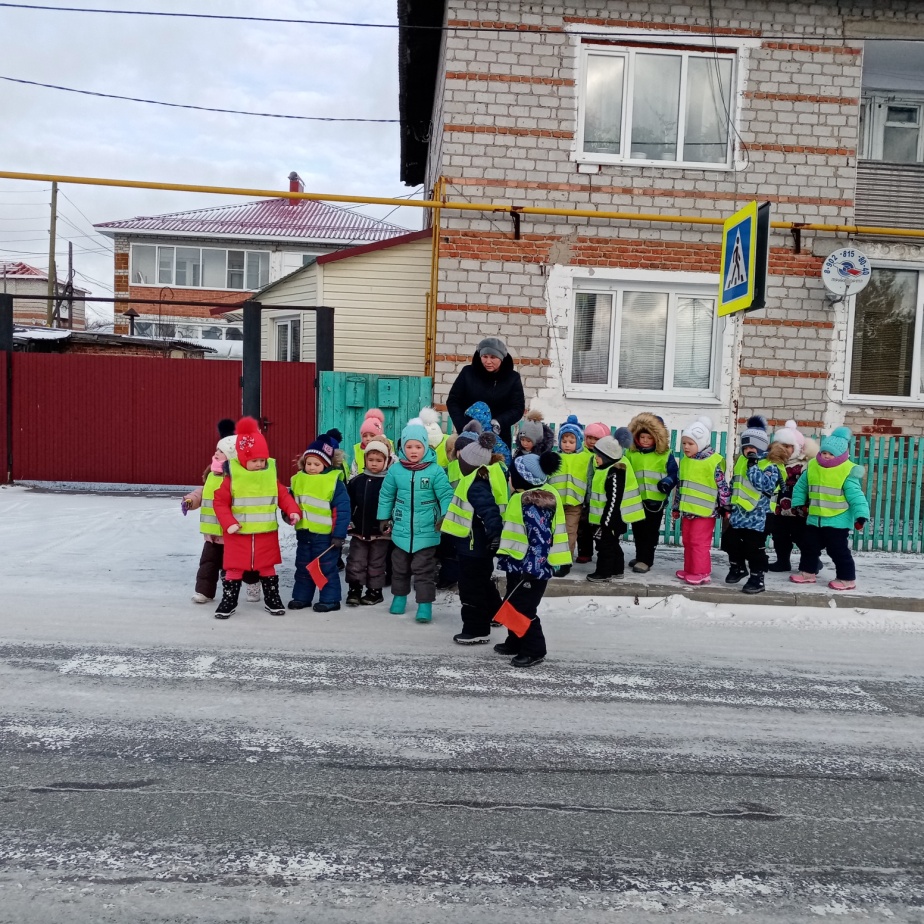 Возвращаясь в детский сад, дети соблюдали все правила, по которым двигается пешеход, закрепили основные моменты прогулки и каждый заслужил почетное звание «Безопасный пешеход».Вернувшись в группу, дети на занятии по аппликации создали пешеходный переход.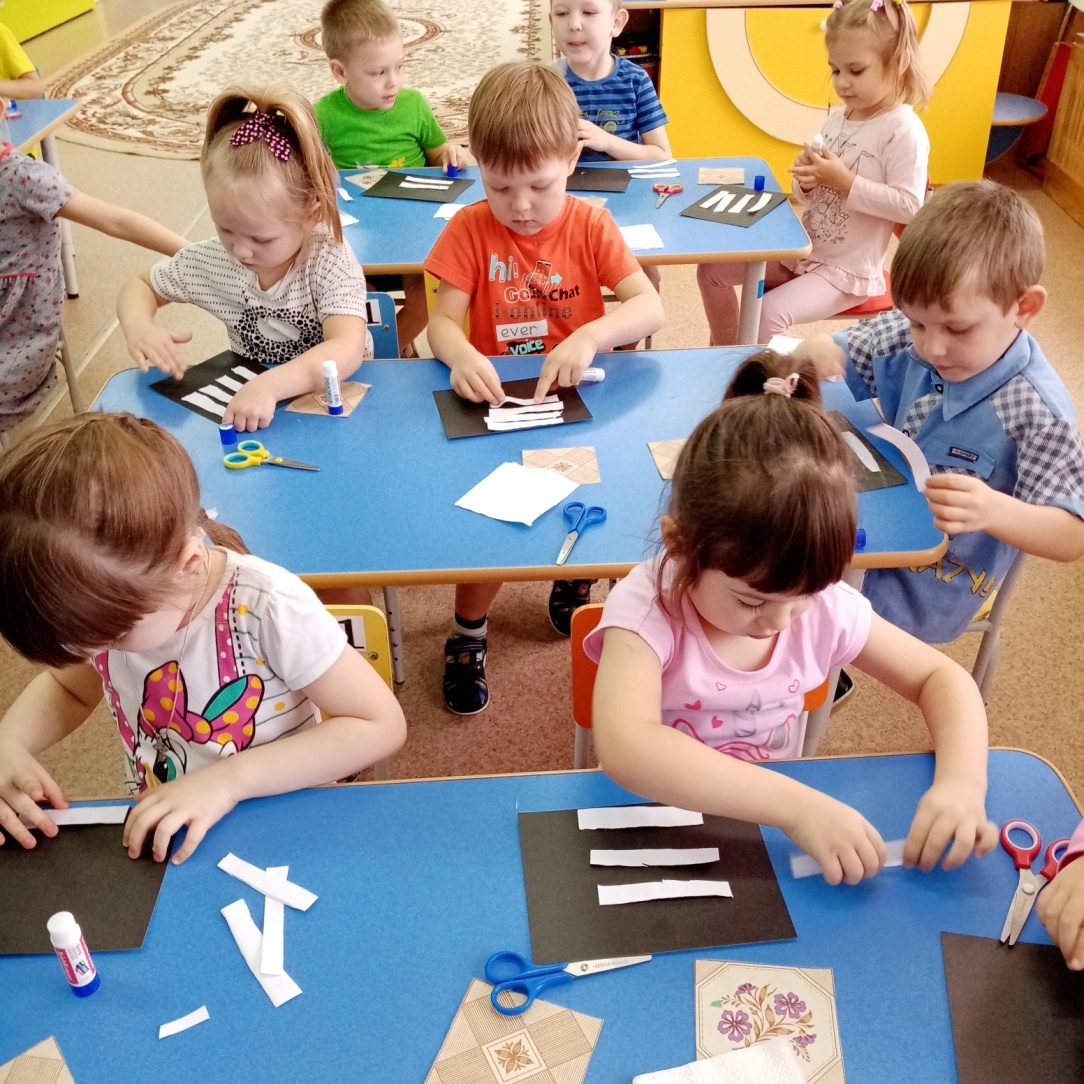 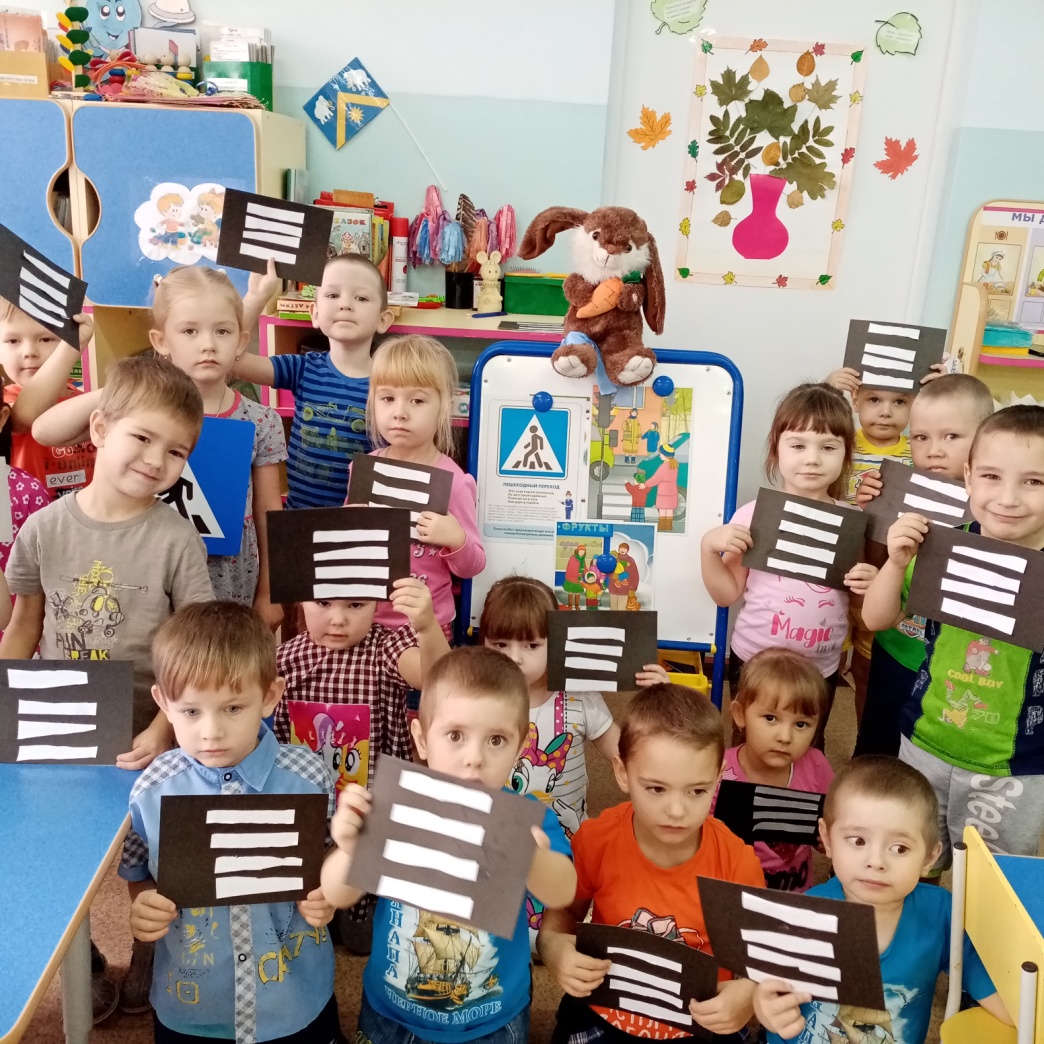 Подготовила воспитатель: Мальцева М.Н.